Банк России проводит опрос МСП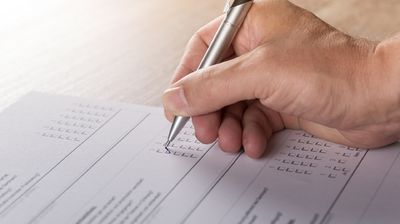 Центральный банк Российской Федерации (Банк России) проводит опрос среди представителей субъектов малого и среднего предпринимательства – юридических лиц и индивидуальных предпринимателей для определения уровня востребованности финансовых услуг, удовлетворенности этими услугами и работой российских финансовых организаций.К участию в заполнении анкеты приглашаются представители субъектов малого и среднего предпринимательства – юридических лиц, принимающих финансовые решения, и индивидуальные предприниматели.Опрос проводится до 20 января 2022 года.Результаты опроса помогут: - составить список самых востребованных финансовых продуктов и услуг; - понять насколько предприниматели удовлетворены их качеством и ассортиментом, а также каналами доступа к ним; - оценить удовлетворенность работой финансовых организаций; - сделать доступнее финансовые продукты и услуги для предпринимателей.Ответы участников будут использованы только в агрегированном виде.Чтобы пройти опрос нужно перейти по ссылке.